INDICAÇÃO Nº 1378/2021Sr. Presidente:                                    A vereadora Simone Bellini solicita que seja encaminhado a Exma. Sra. Prefeita Municipal Lucimara Godoy Vilas Boas a seguinte indicação:	Estudos para uma junção do canteiro central para a separação das vias Flavio de Carvalho na altura da Guarita da Guarda Municipal até a ponte do Rio Pinheiros..	JUSTIFICATIVA:		Munícipes que trafegam neste local reclamaram e relataram que veículos vem do sentido da rua Albertina de Castro Prado e ignoram as placas de sinalização e cruzam a rodovia podendo acontecer graves acidente no local. Vide foto anexo.                                  Valinhos, 08 de julho de 2021.	     Simone Bellini		          Vereadora - Republicanos	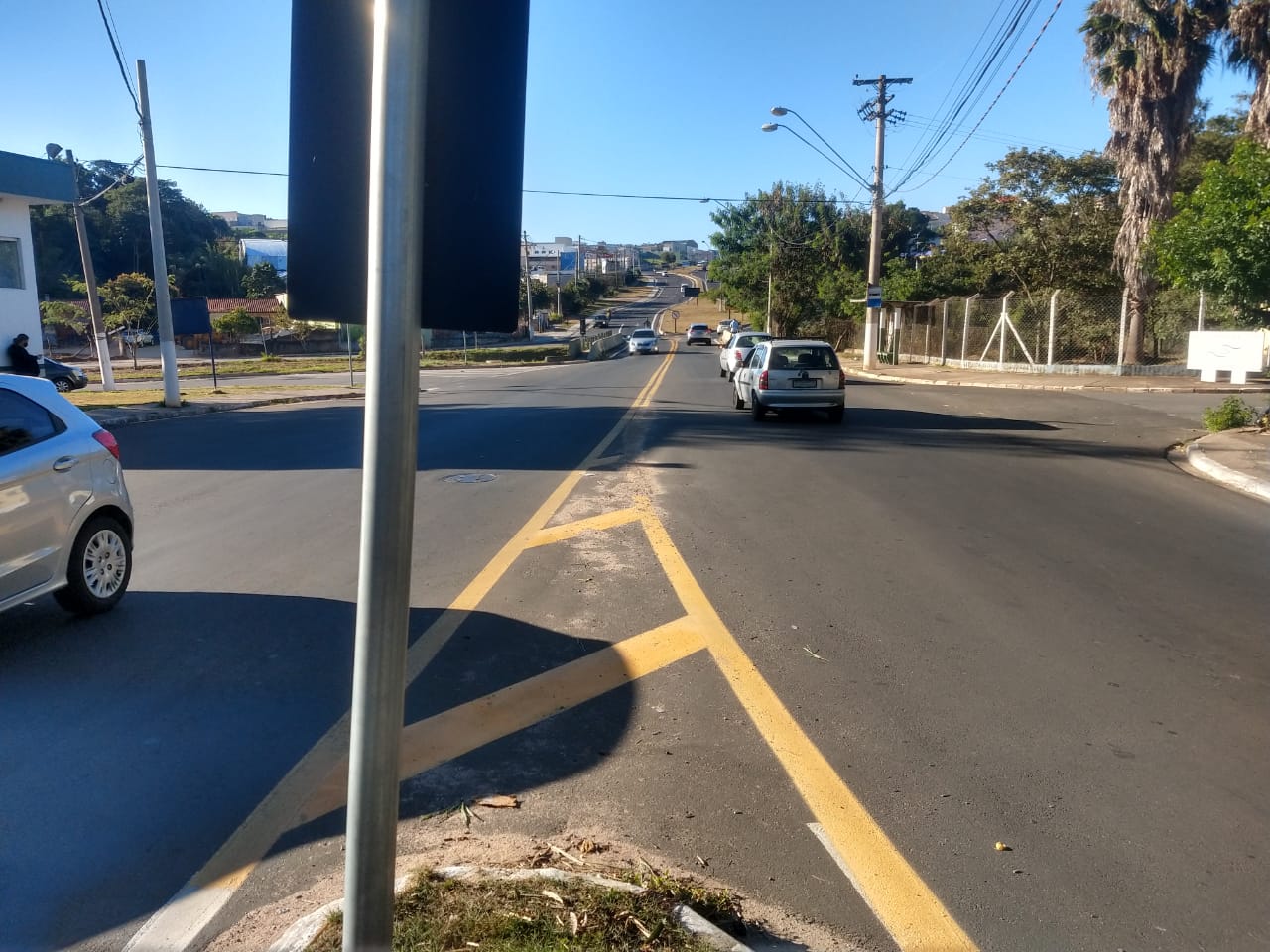 